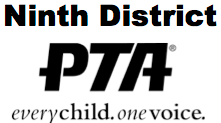 6401 Linda Vista Road, Annex A   San Diego, CA 92111-7319   (858) 268-8077   Fax (858) 268-8017   office@ninthdistrictpta.orgBylaws Review ReportOne copy of this form must be attached to all bylaws submittedDate	State ID#		I.R.S. E.I. #	PTA Name	Council				Contact Person		Phone No. 		e-mail	Bylaws should be reviewed annually and updated at least every three years.Use blank bylaws dated JUNE 2017 OR the California State PTA e-Bylaws system - highly recommended and strongly encouraged. Contact Ninth District PTA office for latest blank bylaws, if needed, at 858-268-8077.Read pages (i) and (ii) of the bylaws ~ Procedures for Bylaws Review and Instructions for Completing the Standard Bylaws, and follow all instructions listed.Use black or blue ink to complete any blanks.  Visit www.capta.org and choose the “e-Bylaws” tab to create the bylaws using the online format.  An original, double-sided document must be printed and sent through channels following the rest of these instructions.  If the e-Bylaws print with “DRAFT” on the pages, the bylaws are NOT complete.  Contact the council parliamentarian or district parliamentarian for assistance.Include a list of the desired amendments. Use the attached second page, if you wish.Send one original completed standard bylaws with this Review Report form to your council parliamentarian.  Out-of-council units should send directly to Ninth District PTA office.Include at least five (5) copies of the signature page (~page 23-25) to be signed after approval by the California State PTA parliamentarian.Include a check for $4.00 for printing costs, made payable to Ninth District PTA.After the council parliamentarian review, bylaws are sent to Ninth District PTA for district PTA parliamentarian review.After the California State PTA parliamentarian reviews and signs the bylaws, Ninth District PTA will return to the council president or the contact person noted.The bylaws are then adopted by the association or council, if submitting council bylaws, and signed and dated by the secretary and president. A 2/3 vote with 30 days notice must approve the bylaws at an association/council meeting.Return one signature page, with signatures and date of adoption, to the Ninth District PTA office, after adoption. Reviewed by Council Parliamentarian (name)					date 		(sign)													Check all items that apply: Newly organized unit: date of organization: 								 Name change: former name 												 new name  										 PTA to PTSA       PTSA to PTA       Address Change       Grade Change      Combined        Divided Fiscal year change: current year 					to 			 Council change: from 						 to 				 Updated to most current edition WITH / WITHOUT (circle one) changes. Remember to include a list of changes. Other 												Page #Article #Section #Proposed changes (Please attach additional pages if necessary.)